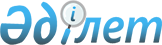 О проекте Закона Республики Казахстан "О внесении изменений и дополнений в некоторые законодательные акты Республики Казахстан по вопросам миграции и занятости населения"Постановление Правительства Республики Казахстан от 29 декабря 2014 года № 1385      Правительство Республики Казахстан ПОСТАНОВЛЯЕТ:

      внести на рассмотрение Мажилиса Парламента Республики Казахстан проект Закона Республики Казахстан «О внесении изменений и дополнений в некоторые законодательные акты Республики Казахстан по вопросам миграции и занятости населения».      Премьер-Министр

      Республики Казахстан                       К. МасимовПроектЗАКОН РЕСПУБЛИКИ КАЗАХСТАН О внесении изменений и дополнений в некоторые

законодательные акты Республики Казахстан по вопросам

миграции и занятости населения      Статья 1. Внести изменения и дополнения в следующие законодательные акты Республики Казахстан:

      1. В Трудовой кодекс Республики Казахстан от 15 мая 2007 года (Ведомости Парламента Республики Казахстан, 2007 г., № 9, ст. 65; № 19, ст. 147; № 20, ст. 152; № 24, ст. 178; 2008 г., № 21, ст. 97; № 23, ст. 114; 2009 г., № 8, ст. 44; № 9-10, ст. 50; № 17, ст.82; № 18, ст. 84; № 24, ст. 122, 134; 2010 г., № 5, ст. 23; № 10, ст. 48; № 24, ст. 146, 148; 2011 г., № 1, ст. 2, 3; № 11, ст. 102; № 16, ст. 128; 2012 г., № 3, ст. 26; № 4, ст. 32; № 5, ст. 41; № 6, ст. 45; № 13, ст. 91; № 14, ст. 92; № 15, ст. 97; № 21-22, ст. 123; 2013 г., № 2, ст. 13; № 3, ст. 15; № 7, ст. 36; № 9, ст. 51; № 10-11, ст. 56; № 14, ст. 72, 75; № 15, ст. 78, 81; № 16, ст. 83; № 23-24, ст. 116; 2014 г., № 2, ст. 10; № 7, ст. 37; № 8, ст. 44, 49; № 11, ст. 67; № 14, ст. 84; № 16, ст. 90; Закон Республики Казахстан от 29 сентября 2014 года «О внесении изменений и дополнений в некоторые законодательные акты Республики Казахстан по вопросам разграничения полномочий между уровнями государственного управления», опубликованный в газетах «Егемен Қазақстан» и «Казахстанская правда» 2 октября 2014 года; Закон Республики Казахстан от 7 ноября 2014 года «О внесении изменений и дополнений в некоторые законодательные акты Республики Казахстан по вопросам дальнейшего совершенствования системы государственного управления», опубликованный в газетах «Егемен Қазақстан» и «Казахстанская правда» 8 ноября 2014 года):

      1) подпункт 4) пункта 1 статьи 26 изложить в следующей редакции:

      «4) с иностранцами и лицами без гражданства, временно пребывающими на территории Республики Казахстан, до получения разрешения местного исполнительного органа на привлечение иностранной рабочей силы либо справки о соответствии квалификации для самостоятельного трудоустройства, выданной уполномоченным органом по вопросам миграции населения иностранным работникам в порядке, установленном уполномоченным государственным органом по труду, а также до получения разрешения трудовому иммигранту, выдаваемого органами внутренних дел в порядке, установленном Министерством внутренних дел Республики Казахстан, или без соблюдения ограничений или изъятий, установленных законами Республики Казахстан;»;

      2) в статье 29:

      в пункте 1:

      часть четвертую подпункта 2) изложить в следующей редакции:

      «Положения частей второй и третьей подпункта 2) настоящего пункта не распространяются на лиц, осуществляющих трудовую деятельность на основании разрешений местного исполнительного органа на привлечение иностранной рабочей силы или справки о соответствии квалификации для самостоятельного трудоустройства, выданной уполномоченным органом по вопросам миграции населения иностранному работнику на трудоустройство, а также на основании выдаваемого органами внутренних дел разрешения трудовому иммигранту.»;

      подпункт 6) изложить в следующей редакции:

      «6) в пределах устанавливаемых законодательством Республики Казахстан сроков осуществления трудовой деятельности иностранными работниками, прибывающими для самостоятельного трудоустройства, выданных местным исполнительным органом разрешений на привлечение иностранной рабочей силы либо выданного органами внутренних дел разрешения трудовому иммигранту.»;

      3) статью 222 дополнить пунктом 1-1 следующего содержания:

      «1-1. Заключаемый с инвалидом трудовой договор должен содержать условия по оборудованию рабочих мест с учетом их индивидуальных возможностей.»;

      4) подпункт 12) статьи 330 изложить в следующей редакции:

      «12) проводить проверку на предмет соблюдения работодателями порядка и условий привлечения иностранной рабочей силы, установленных законодательством Республики Казахстан о занятости и миграции населения;».      2. Кодекс Республики Казахстан от 10 декабря 2008 года «О налогах и других обязательных платежах в бюджет» (Налоговый кодекс) (Ведомости Парламента Республики Казахстан, 2008 г., № 22-I, 22-II, ст. 112; 2009 г., № 2-3, ст. 16, 18; № 13-14, ст. 63; № 15-16, ст. 74; № 17, ст. 82; № 18, ст. 84; № 23, ст. 100; № 24, ст. 134; 2010 г., № 1-2, ст. 5; № 5, ст. 23; № 7, ст. 28, 29; № 11, ст. 58; № 15, ст. 71; № 17-18, ст. 112; № 22, ст. 130, 132; № 24, ст. 145, 146, 149; 2011 г., № 1, ст. 2, 3; № 2, ст. 21, 25; № 4, ст. 37; № 6, ст. 50; № 11, ст. 102; № 12, ст. 111; № 13, ст. 116; № 14, ст. 117; № 15, ст. 120; № 16, ст. 128; № 20, ст. 151; № 21, ст. 161; № 24, ст. 196; 2012 г., № 1, ст. 5; № 2, ст. 11, 15; № 3, ст. 21, 22, 25, 27; № 4, ст. 32; № 5, ст. 35; № 6, ст. 43, 44; № 8, ст. 64; № 10, ст. 77; № 11, ст. 80; № 13, ст. 91; № 14, ст. 92; № 15, ст. 97; № 20, ст. 121; № 21-22, ст. 124; № 23-24, ст. 125; 2013 г., № 1, ст. 3; № 2, ст. 7, 10; № 3, ст. 15; № 4, ст. 21; № 8, ст. 50; № 9, ст. 51; № 10-11, ст. 56; № 12, ст. 57; № 14, ст. 72; № 15, ст. 76, 81, 82; № 16, ст. 83; № 21-22, ст. 114, 115; № 23-24, ст. 116; 2014 г., № 1, ст. 9; № 4-5, ст. 24; № 7, ст. 37; № 8, ст. 44, 49; № 10, ст.52; № 11, ст.63, 64, 65, 69; № 12, ст. 82; № 14, ст. 84; № 16, ст. 90; Закон Республики Казахстан от 29 сентября 2014 года «О внесении изменений и дополнений в некоторые законодательные акты Республики Казахстан по вопросам разграничения полномочий между уровнями государственного управления», опубликованный в газетах «Егемен Қазақстан» и «Казахстанская правда» 2 октября 2014 года; Закон Республики Казахстан от 7 ноября 2014 года «О внесении изменений и дополнений в некоторые законодательные акты Республики Казахстан по вопросам дальнейшего совершенствования системы государственного управления», опубликованный в газетах «Егемен Қазақстан» и «Казахстанская правда» 8 ноября 2014 года; Закон Республики Казахстан от 17 ноября 2014 года «О внесении изменений и дополнений в некоторые законодательные акты Республики Казахстан по вопросам дальнейшего упрощения отправления правосудия, снижения бюрократических процедур», опубликованный в газетах «Егемен Қазақстан» и «Казахстанская правда» 19 ноября 2014 года):

      1) в статье 55: 

      подпункт 2) пункта 1 дополнить абзацем четвертым следующего содержания:

      «сборы за выдачу и (или) продление разрешения на привлечение иностранной рабочей силы в Республику Казахстан;»;

      2) дополнить главой 68-2 следующего содержания:

      «Глава 68-2. Сбор за выдачу и (или) продление разрешения на привлечение иностранной рабочей силы в Республику Казахстан

      Статья 476-5. Общие положения

      1. Сбор за выдачу и (или) продление разрешения работодателям на привлечение иностранной рабочей силы в Республику Казахстан (далее – сбор) взимается в течение десяти рабочих дней со дня получения уведомления местного исполнительного органа области, города республиканского значения, столицы о принятии им решения о выдаче либо продлении разрешения работодателям на привлечение иностранной рабочей силы в Республику Казахстан (далее – разрешение) в порядке, определяемом законодательством Республики Казахстан о занятости и миграции населения.

      2. Местный исполнительный орган области, города республиканского значения, столицы ежеквартально, не позднее 15 числа месяца, следующего за отчетным кварталом, представляет налоговым органам по месту нахождения физических и юридических лиц, получивших и продливших разрешения, информацию о плательщиках сборов и объектах обложения по форме, установленной уполномоченным органом.

      Статья 476-6. Плательщики сбора

      1. Плательщиками сбора являются физические и юридические лица, получающие или продлевающие разрешение на привлечение иностранной рабочей силы в Республику Казахстан. 

      2. Не являются плательщиками сбора физические и юридические лица, привлекающие иностранную рабочую силу без разрешения местного исполнительного органа в случаях, определенных Законами Республики Казахстан «О занятости населения» и «О миграции населения». 

      Статья 476-7. Ставки сбора

      Ставки сбора устанавливаются Правительством Республики Казахстан.

      Статья 476-8. Порядок исчисления и уплаты суммы сбора

      1. Сумма сбора исчисляется по установленным Правительством Республики Казахстан ставкам и уплачивается в бюджет по месту нахождения местного исполнительного органа до получения или продления разрешения в местном исполнительном органе области, города республиканского значения, столицы.

      2. Возврат или зачет уплаченных сумм сбора не производятся, за исключением случаев отказа лиц, уплативших сбор, от получения или продления разрешения.

      Возврат или зачет уплаченных в бюджет сумм сбора производятся налоговым органом по месту их уплаты в порядке, установленном статьями 599 и 602 настоящего Кодекса, по налоговому заявлению плательщика сбора после представления им документа, выданного местным исполнительным органом области, города республиканского значения, столицы, об отказе в выдаче и (или) продлении разрешений.».      3. В Кодекс Республики Казахстан «Об административных правонарушениях» от 5 июля 2014 года (опубликованный в газетах «Егемен Қазақстан» и «Казахстанская правда» 12 июля 2014 года):

      пункты 1, 4 статьи 519 изложить в следующей редакции:

      «1. Привлечение работодателем иностранной рабочей силы без разрешения местного исполнительного органа или использование труда иностранцев и лиц без гражданства, не имеющих справок о соответствии квалификации для самостоятельного трудоустройства, выданных уполномоченным органом по вопросам миграции населения, или разрешений трудовому иммигранту, выдаваемых органами внутренних дел, -

      4. Осуществление иностранцем или лицом без гражданства трудовой деятельности в Республике Казахстан без получения справки о соответствии квалификации для самостоятельного трудоустройства, или разрешений трудовому иммигранту, выдаваемых органами внутренних дел, когда получение такой справки и разрешения является необходимым условием осуществления трудовой деятельности, -».      4. В Закон Республики Казахстан от 20 декабря 1991 года «О гражданстве Республики Казахстан» (Ведомости Верховного Совета Республики Казахстан, 1991 г., № 52, ст. 636; 1995 г., № 19, ст. 117; Ведомости Парламента Республики Казахстан, 2002 г., № 10, ст. 101; 2004 г., № 19, ст. 115; № 23, ст. 142; 2007 г., № 10, ст. 69; 2009 г., № 8, ст. 44; 2011 г., № 16, ст. 128; 2012 г., № 8, ст. 64; 2013 г., № 9, ст. 51, №23-24, ст. 116; 2014 г., № 16, ст. 90):

      1) подпункт 1) статьи 16-1 изложить в следующей редакции:

      «1) оралманы, постоянно проживающие на территории Республики Казахстан на законных основаниях независимо от срока проживания;»;

      2) в части первой статьи 17:

      подпункт 10) изложить в следующей редакции:

      «10) совершило правонарушение в сфере экономики в течение пяти лет до обращения с заявлением о приеме в гражданство Республики Казахстан и восстановлении в гражданстве Республики Казахстан;»;

      дополнить подпунктом 10-1) следующего содержания:

      «10-1) неоднократно в течение пяти лет до обращения с заявлением о приеме в гражданство Республики Казахстан и восстановлении в гражданстве Республики Казахстан нарушило законодательство Республики Казахстан в области миграции населения;»;

      3) часть вторую статьи 21 изложить в следующей редакции:

      «Лицо, состоящее в гражданстве Республики Казахстан и принявшее гражданство иностранного государства, в течение тридцати календарных дней со дня приобретения им иного гражданства обязано сообщить о факте приобретения иностранного гражданства в органы внутренних дел Республики Казахстан или загранучреждения Министерства иностранных дел Республики Казахстан и сдать паспорт и (или) удостоверение личности Республики Казахстан.

      Сокрытие факта приобретения гражданства иностранного государства влечет ответственность в соответствии с законами Республики Казахстан.»;

      4) часть вторую статьи 30 изложить в следующей редакции:

      «Министерство внутренних дел Республики Казахстан утверждает порядок приема, оформления и рассмотрения органами внутренних дел ходатайств (заявлений) по вопросам приема и восстановления в гражданство Республики Казахстан, в том числе в упрощенном (регистрационном) порядке, выхода из гражданства, утраты гражданства и определения принадлежности к гражданству Республики Казахстан.»;

      5) часть шестую статьи 35 изложить в следующей редакции:

      «Решение комиссии оформляется протоколом, подписываемым председателем.».      5. В Закон Республики Казахстан от 19 июня 1995 года «О правовом положении иностранцев» (Ведомости Верховного Совета Республики Казахстан, 1995 г., № 9-10, ст. 68; Ведомости Парламента Республики Казахстан, 1997 г., № 12, ст. 184; 2001 г., № 8, ст. 50, 54; № 21-22, ст. 285; 2006 г., № 5-6, ст. 31; 2007 г., № 3, ст. 23; № 20, ст. 152; 2009 г., № 17, ст. 82; № 24, ст. 122; 2011 г., № 16, ст. 128; 2013 г., № 2, ст. 10; № 9, ст. 51; № 23-24, ст. 116; 2014 г., № 14, ст. 84; Закон Республики Казахстан от 3 ноября 2014 года «О внесении изменений и дополнений в некоторые законодательные акты Республики Казахстан по вопросам противодействия экстремизму и терроризму», опубликованный в газетах «Егемен Қазақстан» и «Казахстанская правда» 6 ноября 2014 года): 

      1) в статье 4:

      части вторую, третью изложить в следующей редакции:

      «Обязательным условием предоставления разрешения на постоянное проживание в Республике Казахстан является подтверждение лицом, претендующим на получение такого разрешения, за исключением этнических казахов, лиц, родившихся или ранее состоявших в гражданстве Республики Казахстан или Казахской Советской Социалистической Республики, и членов их семей, своей платежеспособности в порядке и размерах, определяемых Правительством Республики Казахстан.

      Иностранцы, находящиеся в Республике Казахстан на ином законном основании, а также признанные потерпевшими вследствие совершения в их отношений деяний, признаваемых в соответствии с Уголовным кодексом Республики Казахстан тяжкими или особо тяжкими преступлениями, считаются временно пребывающими в Республике Казахстан.»; 

      дополнить частью четвертой следующего содержания:

      «Иностранцы, временно пребывающие в Республике Казахстан свыше пяти календарных дней со дня пересечения Государственной границы, обязаны иметь разрешение на временное проживание (регистрацию), если иной порядок не установлен соглашением Республики Казахстан с соответствующей стороной или Правительством Республики Казахстан, и выехать из Республики Казахстан по истечении срока регистрации.»;

      2) часть первую статьи 9 изложить в следующей редакции:

      «Иностранцы, постоянно проживающие в Республике Казахстан, в жилищных отношениях имеют те же права и несут те же обязанности, что и граждане Республики Казахстан, если иное не предусмотрено законодательными актами Республики Казахстан.»;

      3) часть четвертую статьи 22 изложить в следующей редакции:

      «Не рассматриваются заявления принимающих лиц о приглашении в Республику Казахстан иностранцев, если в течение одного года до подачи такого заявления принимающие лица были привлечены к ответственности за непринятие мер по своевременной регистрации иммигрантов, оформлению документов на право их пребывания в Республике Казахстан и обеспечению выезда из Республики Казахстан по истечении определенного срока пребывания.».      6. В Закон Республики Казахстан от 16 апреля 1997 года «О жилищных отношениях» (Ведомости Парламента Республики Казахстан, 1997 г., № 8; ст. 84, 1999 г., № 13, ст. 431; № 23, ст. 921; 2001 г., № 15-16, ст. 228; 2002 г., № 6, ст. 71; 2003 г., № 11, ст. 67; 2004 г., № 14, ст. 82; № 17, ст. 101; № 23, ст. 142; 2006 г., № 16, ст. 103; 2007 г., № 9, ст. 67; № 10, ст. 69; № 15, ст. 106, 108; № 18, ст. 143; 2009 г., № 11-12, ст. 54; № 18, ст. 84; № 24, ст. 122; 2010 г., № 5, ст. 23; № 10, ст. 52; 2011 г., № 1, ст. 2, 3; № 5, ст. 43; № 6, ст. 50; № 10, ст. 86; № 11, ст. 102; № 16, ст. 128, 129; 2012 г., № 1, ст. 5; № 3, ст. 21; № 4, ст. 32; № 5, ст. 41; № 15, ст. 97; № 21-22, ст. 124; 2013 г., № 9, ст. 51; № 14, ст. 72, 75; № 15, ст. 77; 2014г., № 1, ст. 4; № 14, ст. 84, 86; № 16, ст. 90; Закон Республики Казахстан от 29 сентября 2014 года «О внесении изменений и дополнений в некоторые законодательные акты Республики Казахстан по вопросам разграничения полномочий между уровнями государственного управления», опубликованный в газетах «Егемен Қазақстан» и «Казахстанская правда» 2 октября 2014 года):

      1) подпункт 20) статьи 2 изложить в следующей редакции:

      «20) служебное жилище - жилище с особым правовым режимом, предоставляемое из жилищного фонда государственного учреждения и предназначенное для заселения гражданами Республики Казахстан на период выполнения ими обязанностей, связанных с характером их трудовых отношений, а также гражданами Республики Казахстан и оралманами, участвующими в активных мерах содействия занятости в соответствии с законодательством Республики Казахстан о занятости населения;»;

      2) части вторую, третью пункта 3 статьи 67 изложить в следующей редакции:

      «Жилища из жилищного фонда государственных учреждений, созданных в целях реализации активных мер содействия занятости, также предоставляются гражданам Республики Казахстан и оралманам, участвующим в активных мерах содействия занятости в соответствии с законодательством Республики Казахстан о занятости населения, вне зависимости от проживания в данном населенном пункте.

      Обязательным условием предоставления жилища из жилищного фонда государственных учреждений, созданных в целях реализации активных мер содействия занятости, гражданам Республики Казахстан и оралманам, участвующим в активных мерах содействия занятости в соответствии с законодательством Республики Казахстан о занятости населения, является отсутствие жилища на праве собственности по новому месту жительства, включая членов его семьи.»;

      3) в статье 109:

      пункт 1 изложить в следующей редакции:

      «1. Служебные жилища предназначаются для заселения по договору найма гражданами Республики Казахстан, которые в связи с характером их трудовых отношений должны проживать по месту работы, а также гражданами Республики Казахстан и оралманами, участвующими в активных мерах содействия занятости в соответствии с законодательством Республики Казахстан о занятости населения.»;

      часть третью пункта 2 изложить в следующей редакции:

      «Граждане Республики Казахстан и оралманы, которым служебные жилища были предоставлены как участвующим в активных мерах содействия занятости в соответствии с законодательством Республики Казахстан о занятости населения, могут приватизировать занимаемые ими служебные жилища по остаточной стоимости, если они прожили в служебном жилище не менее пяти.»;

      4) пункт 2 статьи 110 изложить в следующей редакции:

      «2. Порядок предоставления служебного жилища, предназначенного для заселения гражданами Республики Казахстан и оралманами, участвующими в активных мерах содействия занятости в соответствии с законодательством Республики Казахстан о занятости населения, и пользования им утверждается Правительством Республики Казахстан.

      К предоставляемому служебному жилью, предназначенному для заселения гражданами Республики Казахстан и оралманами, участвующими в активных мерах содействия занятости в соответствии с законодательством Республики Казахстан о занятости населения, не распространяется действие статей 71 - 74, 90, 93 и 95 настоящего Закона.».      7. В Закон Республики Казахстан от 23 января 2001 года «О занятости населения» (Ведомости Парламента Республики Казахстан, 2001 г., № 3, ст. 18; 2004 г., № 2, ст. 10; 2005 г., № 7-8, ст. 19; № 17-18, ст. 76; 2006 г., № 3, ст. 22; № 10, ст. 52; 2007 г., № 2, ст. 14, 18; № 3, ст. 20; № 8, ст. 52; № 9, ст. 67; № 15, ст. 106; № 20, ст. 152; 2009 г., № 1, ст. 4; № 9-10, ст. 50; № 18, ст. 84; 2010 г., № 5, ст. 23; № 8, ст. 41; № 24, ст. 149; 2011 г., № 1, ст. 2; № 2, ст. 21; № 10, ст. 86; № 11, ст. 102; № 12, ст. 111; № 16, ст. 128; 2012 г., № 2, ст. 11, 14; № 5, ст. 35; № 8, ст. 64; № 13, ст. 91; № 15, ст. 97; № 20, ст. 121; 2013 г., № 1, ст. 3; № 9, ст. 51; № 10-11, ст. 56; № 14, ст. 72, 75; № 21-22, ст. 114; 2014 г., № 1, ст. 4; № 11, ст. 63, 64; Закон Республики Казахстан от 29 сентября 2014 года «О внесении изменений и дополнений в некоторые законодательные акты Республики Казахстан по вопросам разграничения полномочий между уровнями государственного управления», опубликованный в газетах «Егемен Қазақстан» и «Казахстанская правда» 2 октября 2014 года; Закон Республики Казахстан от 3 ноября 2014 года «О внесении изменений и дополнений в некоторые законодательные акты Республики Казахстан по вопросам противодействия экстремизму и терроризму», опубликованный в газетах «Егемен Қазақстан» и «Казахстанская правда» 6 ноября 2014 года; Закон Республики Казахстан от 7 ноября 2014 года «О внесении изменений и дополнений в некоторые законодательные акты Республики Казахстан по вопросам дальнейшего совершенствования системы государственного управления», опубликованный в газетах «Егемен Қазақстан» и «Казахстанская правда» 8 ноября 2014 года):

      1) в статье 1:

      дополнить подпунктом 1-1) следующего содержания:

      «1-1) специальные рабочие места для трудоустройства инвалидов – рабочие места, оборудованные с учетом индивидуальных возможностей инвалида;»;

      подпункт 2) изложить в следующей редакции:

      «2) социальный контракт - соглашение между физическим лицом из числа безработных, самостоятельно занятых и малообеспеченных граждан Республики Казахстан и оралманов, участвующих в государственных мерах содействия занятости, и центром занятости населения, определяющее права и обязанности сторон;»;

      подпункт 20) исключить;

      подпункт 24) изложить в следующей редакции:

      «24) квота на привлечение иностранной рабочей силы – предельное количество иностранной рабочей силы, которое работодателям допускается привлекать для осуществления трудовой деятельности на территории Республики Казахстан;»;

      дополнить подпунктами 24-1), 24-2), 24-3) следующего содержания:

      «24-1) внутрикорпоративный перевод – временный перевод иностранца или лица без гражданства, осуществляющего трудовую деятельность на должности руководителя, менеджера или специалиста в юридическом лице, находящемся и действующем за пределами территории Республики Казахстан, в филиалы, дочерние организации, представительства данного юридического лица, учрежденные на территории Республики Казахстан;

      24-2) справка о соответствии квалификации для самостоятельного трудоустройства – документ установленной формы, выдаваемый центральным исполнительным органом иностранному работнику, соответствующему требованиям квалификации и уровню образования, определяемым центральным исполнительным органом, для самостоятельного трудоустройства в Республике Казахстан по профессиям, востребованным в приоритетных отраслях экономики;

      24-3) информационная система «Иностранная рабочая сила» –автоматизированная информационная система, предназначенная для регистрации, выдачи разрешений, справок, мониторинга иностранных работников, привлекаемых работодателями или самостоятельно прибывающих для осуществления трудовой деятельности на территории Республики Казахстан;»;

      дополнить подпунктами 27), 28) следующего содержания:

      «27) уполномоченный орган по назначению социальных выплат – центральный исполнительный орган в области социальной защиты населения и его территориальные подразделения;

      28) профессиональная ориентация – комплекс специальных мер содействия в профессиональном самоопределении, выборе оптимального вида занятости граждан Республики Казахстан, оралманов с учетом их потребностей, возможностей и социально-экономической ситуации на рынке труда.»;

      2) в статье 2:

      подпункт 3) изложить в следующей редакции:

      «3) самостоятельно занятые, в том числе физические лица, индивидуально занятые производством (реализацией) товаров, работ и услуг для получения дохода, включая производство для собственного потребления, члены производственных кооперативов, неоплачиваемые работники семейных предприятий (хозяйств) и работодатели, использующие труд наемных работников. 

      Методика определения самостоятельно занятых утверждается уполномоченным органом в области государственной статистики по согласованию с центральным исполнительным органом в сфере занятости;»;

      подпункты 4), 5) исключить;

      3) в статье 4:

      в пункте 2:

      подпункт 15) изложить в следующей редакции:

      «15) проведение финансовой, налоговой и инвестиционной политики, согласованной с политикой занятости, поддерживающей стимулирование работодателей по созданию дополнительных рабочих мест и специальных рабочих мест для трудоустройства инвалидов;»;

      дополнить подпунктом 16) следующего содержания:

      «16) субсидирование затрат работодателей, создающих специальные рабочие места для трудоустройства инвалидов на условиях и в порядке, определяемых центральным исполнительным органом.»;

      4) в статье 5-1:

      дополнить подпунктом 8-1) следующего содержания:

      «8-1) утверждает порядок и сроки установления квоты на привлечение иностранной рабочей силы в Республику Казахстан и ее распределения между регионами Республики Казахстан;»;

      5) пункт 2 статьи 6:

      дополнить подпунктом 9-12) следующего содержания:

      «9-12) разрабатывать и утверждать Правила квотирования рабочих мест для инвалидов;»;

      дополнить подпунктами 9-13), 9-14) следующего содержания:

      «9-13) утверждать порядок и условия выдачи и (или) продления разрешений работодателям на привлечение иностранной рабочей силы, а также осуществления внутрикорпоративного перевода; 

      9-14) утверждать порядок выдачи справок иностранному работнику о соответствии квалификации для самостоятельного трудоустройства, перечень приоритетных отраслей (видов экономической деятельности) и востребованных в них профессий для самостоятельного трудоустройства иностранных работников;»;

      6) в статье 7:

      подпункт 5-1) изложить в следующей редакции:

      «5-1) выдачи и продления разрешений работодателям на привлечение иностранной рабочей силы для осуществления трудовой деятельности на территории соответствующей административно-территориальной единицы в пределах квоты, распределенной центральным исполнительным органом, а также приостановки и отзыва указанных разрешений;»;

      подпункт 5-2) изложить в следующей редакции:

      «5-2) установления квоты рабочих мест для инвалидов в размере от двух до четырех процентов от общей численности рабочих мест в порядке, определяемом центральным исполнительным органом;»;

      7) в пункте 1 статьи 8:

      подпункт 8) изложить в следующей редакции:

      «8) выдавать безработному справку, что он зарегистрирован как безработный, срок действия которой составляет десять календарных дней со дня регистрации;»;

      дополнить подпунктом 8-1) следующего содержания:

      «8-1) представлять информацию о регистрации гражданина в качестве безработного в уполномоченный орган по назначению социальных выплат по месту регистрации в течение одного рабочего дня после дня регистрации в электронном формате;»; 

      8) в статье 9:

      пункт 1 дополнить подпунктом 6-1) следующего содержания:

      «6-1) создания специальных рабочих мест для трудоустройства инвалидов;»;

      пункт 2 дополнить подпунктом 7) следующего содержания:

      «7) обеспечить выезд привлекаемого иностранного работника за пределы Республики Казахстан по завершении срока действия разрешения на привлечение иностранной рабочей силы.»;

      9) части вторую, третью пункта 4 статьи 10 изложить в следующей редакции:

      «Вывоз рабочей силы из Республики Казахстан за границу осуществляется только при условии гарантии частным агентством занятости возврата работника по истечении срока договора в свою страну путем внесения на имя работника гарантийного взноса в банки страны трудоустройства.

      При вывозе рабочей силы из Республики Казахстан за границу порядок и условия внесения иностранным работодателем в банки гарантийного взноса регулируются законодательством страны трудоустройства.»;

      10) в статье 11:

      в части второй пункта 1:

      абзац первый изложить в следующей редакции:

      «Нормы настоящего Закона о квотировании иностранной рабочей силы и выдаче разрешений работодателям на привлечение иностранной рабочей силы не распространяются на иностранцев и лиц без гражданства:»;

      абзацы пятый, шестой, седьмой исключить;

      дополнить абзацами следующего содержания:

      «работающих в юридических лицах, являющихся участниками специальных экономических зон, с проектами стоимостью свыше 2 миллионов месячных расчетных показателей, а также в организациях, привлекаемых указанными участниками специальных экономических зон (либо их подрядчиками) в качестве генерального подрядчика, подрядчика, субподрядчика или исполнителя услуг в период выполнения строительно-монтажных работ на территории специальных экономических зон и до истечения одного года после ввода объекта (объектов) в эксплуатацию согласно перечню категорий и численности, определяемых межведомственной комиссией из представителей центрального исполнительного органа, местных исполнительных органов и заинтересованных центральных государственных органов;

      работающих, после завершения обучения в организациях высшего и послевузовского образования в рамках государственного образовательного заказа для талантливой иностранной молодежи в соответствии законодательством об образовании Республики Казахстан; 

      прибывших для самостоятельного трудоустройства по профессиям, востребованным в приоритетных отраслях экономики;

      постоянно проживающих в Республике Казахстан.»;

      дополнить пунктами 1-1, 1-2, 1-3 следующего содержания:

      «1-1. Квота на привлечение иностранной рабочей силы устанавливается в процентном отношении к численности экономически активного населения, которая включает в себя:

      1) квоту на привлечение иностранных работников по видам экономической деятельности;

      2) квоту на привлечение иностранных работников по странам исхода при наличии международных договоров о сотрудничестве в области трудовой миграции и социальной защиты трудящихся–мигрантов, ратифицированных Республикой Казахстан;

      3) квоту на привлечение трудовых иммигрантов.

      1-2. Квота на привлечение иностранной рабочей силы формируется и вносится на рассмотрение Правительства Республики Казахстан центральным исполнительным органом с учетом прогноза состояния спроса и предложения на рынке труда на предстоящий(е) год(ы) и предложений уполномоченных государственных органов соответствующих сфер деятельности, местных исполнительных органов, а также работодателей.

      1-3. Центральный исполнительный орган обеспечивает ведение информационной системы «Иностранная рабочая сила».»;

      пункт 2-1 изложить в следующей редакции:

      «2-1. Местные исполнительные органы на территории соответствующей административно-территориальной единицы выдают и продлевают разрешения либо отказывают в выдаче, продлении разрешений работодателям на привлечение иностранной рабочей силы, за исключением лиц, определяемых Правительством Республики Казахстан, для осуществления трудовой деятельности в пределах квоты, распределенной центральным исполнительным органом, а также приостанавливают и отзывают указанные разрешения.»;

      дополнить пунктами 2-2, 2-3, 2-4, 2-5, 2-6, 2-7, 2-8, 2-9, 2-10 следующего содержания:

      «2-2. Разрешение работодателям на привлечение иностранной рабочей силы выдается и продлевается при представлении документов и уплате сбора, установленного налоговым законодательством Республики Казахстан, в порядке и на сроки, определяемые центральным исполнительным органом.

      Положение настоящего пункта в части уплаты сбора за выдачу (или) продление разрешения работодателям на привлечение иностранной рабочей силы не распространяется на иностранцев и лиц без гражданства, работающих в рамках внутрикорпоративного перевода.

      2-3. Прием необходимых документов, а также выдача и продление разрешений работодателям на привлечение иностранной рабочей силы осуществляются местным исполнительным органом, в том числе в электронной форме посредством государственной информационной системы разрешений и уведомлений.

      2-4. Количество привлекаемой работодателем иностранной рабочей силы по разрешениям должно соответствовать процентному отношению к численности казахстанских кадров, определяемому центральным исполнительным органом.

      2-5. Уровень образования (профессиональная подготовка) и опыт (стаж) практической работы иностранной рабочей силы, привлекаемой работодателями для осуществления трудовой деятельности на территории Республики Казахстан в рамках квоты, должны отвечать квалификационным требованиям, предъявляемым к профессиям рабочих и должностям руководителей, специалистов и служащих, в соответствии с профессиональными стандартами, единым тарифно-квалификационным справочником работ и профессий рабочих и квалификационным справочником должностей руководителей, специалистов и других служащих, тарифно-квалификационных характеристик профессий рабочих и типовыми квалификационными характеристиками должностей руководителей, специалистов и других служащих организаций.

      2-6. Иностранные работники могут пребывать в Республике Казахстан для самостоятельного трудоустройства по востребованным в приоритетных отраслях экономики (видах экономической деятельности) профессиям не более трех месяцев с правом продления на срок действия трудового договора, но не более трех лет.

      Перечень востребованных профессий в приоритетных отраслях экономики (видах экономической деятельности) определяется центральным исполнительным органом с учетом прогноза состояния спроса и предложения на рынке труда на предстоящий(е) год(ы) и предложений уполномоченных государственных органов соответствующих сфер деятельности, местных исполнительных органов, а также работодателей.

      Для получения справки о соответствии квалификации для самостоятельного трудоустройства иностранный работник подает в загранучреждения Республики Казахстан заявление о самостоятельном трудоустройстве в Республике Казахстан, которое препровождается в центральный исполнительный орган.

      В случае нахождения иностранного работника в Республике Казахстан для получения справки о соответствии квалификации для самостоятельного трудоустройства, иностранный работник обращается в центральный исполнительный орган с заявлением о самостоятельном трудоустройстве в Республике Казахстан.

      Порядок выдачи справок и требования к квалификации и уровню образования иностранных работников, а также перечень приоритетных отраслей (видов экономической деятельности) и востребованных в них профессий для самостоятельного трудоустройства утверждаются центральным исполнительным органом по согласованию с органами, уполномоченными в соответствующих сферах деятельности. 

      2-7. Работодатели, привлекающие иностранных работников в рамках внутрикорпоративного перевода, в течение десяти календарных дней после их въезда на территорию Республики Казахстан в письменном виде направляет в местный исполнительный орган информацию по ним, включающую:

      1) количество, наименования организации и страны, из которых они переводятся;

      2) фамилии, имена, отчества (при наличии);

      3) уровень образования, квалификацию, профессию и опыт работы каждого;

      4) срок осуществления трудовой деятельности.

      2-8. Иностранные работники, переведенные в рамках внутрикорпоративного перевода, осуществляют временную трудовую деятельность в соответствии с целями пребывания и обязаны выехать из страны после завершения срока, указанного в трудовом договоре, не превышающего трех лет. 

      2-9. Внутрикорпоративный перевод осуществляется с учетом соблюдения процентного отношения численности иностранных работников к количеству казахстанских кадров, определяемому центральным исполнительным органом.

      2-10. Местные исполнительные органы:

      1) ведут учет иностранных работников, привлекаемых в рамках приоритетных инвестиционных проектов работодателями в рамках квоты, трудоустроенных самостоятельно и работающих в рамках внутрикорпоративного перевода; 

      2) ежемесячно, до 10 числа месяца, следующего за отчетным периодом, информируют местные органы по инспекции труда об иностранных работниках.»;

      пункты 3, 4 исключить;

      11) статью 14 дополнить подпунктом 6) следующего содержания:

      «6) социальная выплата на случай потери работы участникам системы обязательного социального страхования.»;

      12) пункт 2 статьи 17 изложить в следующей редакции:

      «2. В случаях сокрытия вышеперечисленных сведений, предоставления заведомо ложных сведений или поддельных документов безработные снимаются с регистрации и привлекаются к ответственности в соответствии с законами Республики Казахстан.»;

      13) дополнить статьей 17-1 следующего содержания:

      «17-1. Социальная выплата на случай потери работы

      1. Социальная выплата на случай потери работы участнику системы обязательного социального страхования назначается со дня его обращения за регистрацией в качестве безработного в уполномоченный орган.

      2. Порядок назначения и механизм осуществления выплаты на случай потери работы определяются в соответствии с законодательством Республики Казахстан об обязательном социальном страховании.»;

      14) статью 18 дополнить пунктом 4 следующего содержания:

      «4. Для инвалида подходящей считается работа, соответствующая условиям, указанным в пункте 1 настоящей статьи, для осуществления которой обеспечена физическая доступность с учетом его ограничений жизнедеятельности.»;

      15) статью 18-1 дополнить пунктом 5 следующего содержания:

      «5. Порядок организации и финансирование социальных рабочих мест осуществляются в порядке, определяемом центральным исполнительным органом.»;

      16) статью 18-2 дополнить пунктом 4 следующего содержания:

      «4. Порядок организации и финансирования молодежной практики осуществляется в порядке, определяемом центральным исполнительным органом.»;

      17) подпункт 4) пункта 4 статьи 20-1 изложить в следующей редакции:

      «4) предоставления служебных жилищ и комнат в общежитии для молодежи, участвующей в активных мерах содействия занятости, в том числе прибывшей в регионы, определенные Правительством Республики Казахстан.»;

      18) пункт 2 статьи 21 изложить в следующей редакции:

      «2. Физические и юридические лица, занимающиеся трудовым посредничеством, а также работодатели, привлекающие иностранных работников, в том числе в соответствии со статьей 11 настоящего Закона, обязаны представлять первичные статистические данные в уполномоченный орган в порядке и сроки, установленные в соответствии с законодательством Республики Казахстан.».      8. В Закон Республики Казахстан от 17 июля 2001 года «О государственной адресной социальной помощи» (Ведомости Парламента Республики Казахстан, 2001 г., № 17-18, ст. 247; 2004 г., № 23, ст. 142; 2007 г., № 3, ст. 20; № 10, ст. 69; № 20, ст. 152; 2009 г., № 1, ст. 4; № 23, ст. 117; 2011 г., № 10, ст. 86; № 16, ст. 128; 2012 г., № 2, ст. 14; № 8, ст. 64; 2013 г., № 14, ст. 72; Закон Республики Казахстан от 29 сентября 2014 года «О внесении изменений и дополнений в некоторые законодательные акты Республики Казахстан по вопросам разграничения полномочий между уровнями государственного управления», опубликованный в газетах «Егемен Қазақстан» и «Казахстанская правда» 2 октября 2014 года):

      подпункт 1) статьи 1 изложить в следующей редакции:

      «1) социальный контракт - соглашение между физическим лицом из числа безработных, самостоятельно занятых и малообеспеченных граждан Республики Казахстан и оралманов, участвующих в государственных мерах содействия занятости, и центром занятости населения, определяющее права и обязанности сторон;».      9. В Закон Республики Казахстан от 13 апреля 2005 года «О социальной защите инвалидов в Республике Казахстан» (Ведомости Парламента Республики Казахстан, 2005 г., № 7-8, ст. 18; 2006 г., № 15, ст. 92; 2007 г., № 2, ст. 18; № 20, ст. 152; № 24, ст. 178; 2009 г., № 18, ст. 84; № 24, ст. 122; 2010 г., № 5, ст. 23; 2011 г., № 1, ст. 2; № 11, ст. 102; 2012 г., № 15, ст. 97; 2013 г., № 9, ст. 51; № 14, ст. 75; № 21-22, ст. 115; 2014 г., № 1, ст. 4; Закон Республики Казахстан от 29 сентября 2014 года «О внесении изменений и дополнений в некоторые законодательные акты Республики Казахстан по вопросам разграничения полномочий между уровнями государственного управления», опубликованный в газетах «Егемен Қазақстан» и «Казахстанская правда» 2 октября 2014 года):

      подпункт 1) части первой статьи 31 изложить в следующей редакции:

      «1) установления квоты рабочих мест для инвалидов в размере от двух до четырех процентов от общей численности рабочих мест в соответствии с законодательством о занятости населения;».      10. В Закон Республики Казахстан от 27 июля 2007 года «Об образовании» (Ведомости Парламента Республики Казахстан, 2007 г., № 20, ст. 151; 2008 г., № 23, ст. 124; 2009 г., № 18, ст. 84; 2010 г., № 5, ст. 23; № 24, ст. 149; 2011 г., № 1, ст. 2; № 2, ст. 21; № 5, ст. 43; № 11, ст. 102; № 12, ст. 111; № 16, ст. 128; № 18, ст. 142; 2012 г., № 2, ст. 11; № 4, ст. 32; № 15, ст. 97; 2013 г., № 2, ст. 7; № 7, ст. 34; № 9, ст. 51; № 14, ст. 72, 75; № 15, ст. 81; 2014 г., № 1, ст. 4, 6; № 3, ст. 21, № 10, ст. 52; № 14, ст. 84; Закон Республики Казахстан от 29 сентября 2014 года «О внесении изменений и дополнений в некоторые законодательные акты Республики Казахстан по вопросам разграничения полномочий между уровнями государственного управления», опубликованный в газетах «Егемен Қазақстан» и «Казахстанская правда» 2 октября 2014 года; Закон Республики Казахстан от 7 ноября 2014 года «О внесении изменений и дополнений в некоторые законодательные акты Республики Казахстан по вопросам дальнейшего совершенствования системы государственного управления», опубликованный в газетах «Егемен Қазақстан» и «Казахстанская правда» 8 ноября 2014 года):

      1) в статье 1:

      подпункт 37) изложить в следующей редакции:

      «37) квота приема – предельное количество объема государственного образовательного заказа, в том числе образовательных грантов, выделяемых для приема в организации образования, дающие техническое и профессиональное, послесреднее и высшее образование, граждан из числа инвалидов I, II групп, лиц, приравненных по льготам и гарантиям к участникам и инвалидам Великой Отечественной войны, инвалидов с детства, детей-инвалидов, сельской молодежи, в том числе прибывающих в регионы, определенные Правительством Республики Казахстан, и лиц казахской национальности, не являющихся гражданами Республики Казахстан, а также детей-сирот и детей, оставшихся без попечения родителей, талантливой иностранной молодежи, прибывшей из-за рубежа;»;

      дополнить подпунктом 62) следующего содержания:

      «62) талантливая иностранная молодежь – иностранные лица до двадцати девяти лет, прибывшие из-за рубежа, являющиеся победителями международных олимпиад, научных соревнований, имеющие научные достижения, публикации в зарубежных рейтинговых научных изданиях.»;

      2) статью 4 дополнить подпунктом 29-1) следующего содержания:

      «29-1) утверждает Правила выделения мест в рамках государственного образовательного заказа для талантливой иностранной молодежи, прибывшей на обучение в организации высшего и послевузовского образования;»;

      3) часть четвертую пункта 2 статьи 8 изложить в следующей редакции:

      «Право на получение иностранцами на конкурсной основе в соответствии с государственным образовательным заказом бесплатного технического и профессионального, послесреднего, высшего и послевузовского образования определяется международными договорами Республики Казахстан либо в порядке, установленном Правительством Республики Казахстан.»;

      4) пункт 8 статьи 26:

      дополнить подпунктом 6) следующего содержания:

      «6) граждан из числа сельской молодежи, переселяющихся в регионы, определенные Правительством Республики Казахстан;»;

      дополнить подпунктом 7) следующего содержания:

      «7) талантливой иностранной молодежи.»;

      5) пункт 17 статьи 47 дополнить частью пятой следующего содержания:

      «Граждане из числа сельской молодежи, поступившие в пределах квоты, установленной подпунктом 6) пункта 8 статьи 26 настоящего Закона, на обучение по педагогическим, техническим и сельскохозяйственным специальностям, обязаны отработать в регионе по месту обучения, не менее трех лет после окончания высшего учебного заведения.».      11. В Закон Республики Казахстан от 21 июля 2011 года «О специальных экономических зонах» (Ведомости Парламента Республики Казахстан, 2011 г., № 15, ст. 119; 2012 г., № 2, ст. 14; № 21-22, ст. 124; 2013 г., № 3, ст. 19; № 15, ст. 81; № 21-22, ст. 114; 2014 г., № 11, ст. 63; Закон Республики Казахстан от 29 сентября 2014 года «О внесении изменений и дополнений в некоторые законодательные акты Республики Казахстан по вопросам разграничения полномочий между уровнями государственного управления», опубликованный в газетах «Егемен Қазақстан» и «Казахстанская правда» 2 октября 2014 года; Закон Республики Казахстан от 7 ноября 2014 года «О внесении изменений и дополнений в некоторые законодательные акты Республики Казахстан по вопросам дальнейшего совершенствования системы государственного управления», опубликованный в газетах «Егемен Қазақстан» и «Казахстанская правда» 8 ноября 2014 года):

      статью 28 исключить.      12. В Закон Республики Казахстан от 22 июля 2011 года «О миграции населения» (Ведомости Парламента Республики Казахстан, 2011 г., № 16, ст. 127; 2012 г., № 5, ст. 41; № 8, ст. 64; № 15, ст. 97; 2013 г., № 9, ст. 51; № 21-22, ст. 114; № 23-24, ст. 116; 2014 г., № 11, ст. 64; № 16, ст. 90; Закон Республики Казахстан от 3 ноября 2014 года «О внесении изменений и дополнений в некоторые законодательные акты Республики Казахстан по вопросам противодействия экстремизму и терроризму», опубликованный в газетах «Егемен Қазақстан» и «Казахстанская правда» 6 ноября 2014 года):

      1) в статье 1:

      подпункты 10-1), 12), 13), 14), 15) изложить в следующей редакции:

      «10-1) принимающее лицо – гражданин Республики Казахстан, иностранец и лицо без гражданства, постоянно проживающие в Республике Казахстан, или юридическое лицо, зарегистрированное в Республике Казахстан, ходатайствующие о приглашении иммигрантов в Республику Казахстан для временного проживания и (или) предоставляющие место для их проживания;

      12) переселенец – внутренний мигрант, переселяющийся в регионы, определенные Правительством Республики Казахстан;

      13) оралман – этнический казах, постоянно проживавший на момент приобретения суверенитета Республикой Казахстан за ее пределами, и его дети казахской национальности, родившиеся и постоянно проживавшие после приобретения суверенитета Республикой Казахстан за ее пределами, прибывший (прибывшие) в Республику Казахстан в целях постоянного проживания на исторической родине и получивший (получившие) соответствующий статус в порядке, установленном настоящим Законом;

      14) информационная база данных об этнических казахах, оралманах – совокупность данных об этнических казахах, оралманах и членах их семей, их перемещениях по территории Республики Казахстан, а также оказанных им мерах государственной поддержки;

      15) центр адаптации и интеграции – юридическое лицо, учреждаемое местным исполнительным органом областей, города республиканского значения, столицы в соответствии с законодательством Республики Казахстан и предназначенное для оказания оралманам, членам их семей, адаптационных и интеграционных услуг и временного проживания;»;

      дополнить подпунктами 16-1), 16-2) следующего содержания:

      «16-1) региональная квота приема оралманов – предельное число семей оралманов, прибывающих для постоянного проживания в регионы, определенные Правительством Республики Казахстан;

      16-2) региональная квота приема переселенцев – предельное число семей переселенцев, прибывающих для постоянного проживания в регионы, определенные Правительством Республики Казахстан;»;

      подпункт 22) изложить в следующей редакции:

      «22) квота на привлечение иностранной рабочей силы – предельное количество иностранной рабочей силы, которое работодателям допускается привлекать для осуществления трудовой деятельности на территории Республики Казахстан;»;

      дополнить подпунктом 23-1) следующего содержания:

      «23-1) внутрикорпоративный перевод – временный перевод иностранца или лица без гражданства, осуществляющего трудовую деятельность на должности руководителя, менеджера или специалиста в юридическом лице, находящемся и действующем за пределами территории Республики Казахстан, в филиалы, дочерние организации, представительства данного юридического лица, учрежденные на территории Республики Казахстан;»;

      подпункт 24) исключить;

      дополнить подпунктом 24-1) следующего содержания:

      «24-1) справка о соответствии квалификации для самостоятельного трудоустройства – документ установленной формы, выдаваемый уполномоченным органом по вопросам миграции населения иностранному работнику, соответствующему требованиям квалификации и уровню образования, определяемым уполномоченным органом по вопросам миграции населения, для самостоятельного трудоустройства в Республике Казахстан по профессиям, востребованным в приоритетных отраслях экономики;»;

      подпункт 26) изложить в следующей редакции:

      «26) внутренний мигрант – лицо, переселяющееся внутри Республики Казахстан самостоятельно в целях постоянного или временного проживания;»;

      подпункт 27) исключить;

      2) пункт 4 статьи 6 изложить в следующей редакции:

      «4. Иммигранты, временно пребывающие в Республике Казахстан свыше пяти календарных дней со дня пересечения Государственной границы, обязаны иметь разрешение на временное проживание (регистрацию), если иной порядок не установлен соглашением Республики Казахстан с соответствующей стороной или Правительством Республики Казахстан. 

      Регистрация иммигрантов осуществляется органами внутренних дел на основании информации принимающих лиц, а также Комитета национальной безопасности Республики Казахстан, поступающей из пунктов пропуска через Государственную границу. Принимающие лица обязаны проинформировать органы внутренних дел о пребывающих у них иммигрантах в течение трех рабочих дней со дня их прибытия.»;

      3) в статье 7:

      заголовок изложить в следующей редакции:

      «Статья 7. Получение разрешения на постоянное проживание в

                 Республике Казахстан»;

      дополнить частью первой следующего содержания:

      «Иностранцы и лица без гражданства, проживающие за пределами Республики Казахстан, обращаются с заявлением о разрешении на постоянное проживание в Республике Казахстан в загранучреждения Республики Казахстан.»;

      абзац первый части первой изложить в следующей редакции:

      «Иностранцы и лица без гражданства, временно пребывающие в Республике Казахстан с визой на постоянное жительство либо прибывшие из государств, заключивших с Республикой Казахстан соглашения о безвизовом порядке въезда и пребывания, а также этнические казахи, независимо от категории выданной им визы, обращаются в органы внутренних дел для получения разрешения на постоянное проживание, за исключением:»;

      подпункт 1) исключить;

      дополнить подпунктом 2-1) следующего содержания:

      «2-1) прибывших в Республику Казахстан с целями туризма, лечения, участия в программах молодежных, студенческих и школьных обменов, сопровождения гуманитарной помощи, проведения переговоров, заключения контрактов, оказания аудиторских и консультационных услуг, а также в командировку;»;

      подпункт 7) изложить в следующей редакции:

      «7) пребывающих на территории Республики Казахстан в целях осуществления религиозной и (или) миссионерской деятельности.»;

      4) в статье 8:

      подпункт 3) исключить;

      подпункт 5) изложить в следующей редакции:

      «5) определяет регионы для расселения оралманов и переселенцев;»;

      дополнить подпунктом 5-1) следующего содержания:

      5-1) устанавливает региональную квоту приема оралманов и переселенцев на среднесрочный период или предстоящий год;»; 

      подпункт 8) исключить;

      5) в статье 9:

      подпункт 2) изложить в следующей редакции:

      «2) по согласованию с Комитетом национальной безопасности Республики Казахстан определяют порядок регистрации паспортов иммигрантов, представления принимающими лицами информации о пребывающих у них иммигрантах, выдачи и изготовления миграционных карточек, передвижения иммигрантов, въезда иммигрантов в отдельные местности (территории), закрытые для посещения иностранцами, а также транзитного проезда иностранцев и лиц без гражданства по территории Республики Казахстан;»;

      дополнить подпунктом 2-1) следующего содержания:

      «2-1) осуществляет выдачу миграционных карточек иммигрантам, находящимся на территории Республики Казахстан;»;

      6) в статье 10:

      дополнить подпунктом 4-1) следующего содержания:

      «4-1) выдают, продлевают и аннулируют визы прибывающим в Республику Казахстан иностранцам и лицам без гражданства;»;

      подпункт 5) изложить в следующей редакции:

      «5) информируют этнических казахов, изъявивших желание добровольно переселиться в Республику Казахстан, об условиях въезда, в том числе в регионы, определенные Правительством Республики Казахстан в рамках региональных квот приема оралманов, условиях приема и мерах социальной поддержки;»;

      дополнить подпунктами 5-1), 5-2) следующего содержания:

      «5-1) принимают, регистрируют документы иммигрантов, в том числе этнических казахов, обратившихся с заявлениями о въезде в Республику Казахстан, направляют их в уполномоченный орган по вопросам миграции населения, оформляют визы на въезд в Республику Казахстан на постоянное жительство;

      5-2) совместно с органом внутренних дел Республики Казахстан по согласованию с Комитетом национальной безопасности Республики Казахстан определяют порядок выдачи виз Республики Казахстан, а также продления и сокращения сроков их действия;»;

      7) в статье 11:

      подпункты 4), 4-1) изложить в следующей редакции:

      «4) вырабатывает и вносит в Правительство Республики Казахстан предложения по формированию квоты на привлечение иностранной рабочей силы;

      4-1) вырабатывает и вносит предложения в Правительство Республики Казахстан по определению регионов для расселения оралманов и переселенцев;»;

      дополнить подпунктами 4-2), 4-3), 4-4), 4-5) следующего содержания:

      «4-2) вырабатывает и вносит предложения в Правительство Республики Казахстан по формированию региональных квот приема оралманов и переселенцев на среднесрочный период или предстоящий год;

      4-3) проводит мониторинг реализации региональной квоты приема оралманов и переселенцев;

      4-4) распределяет региональную квоту приема оралманов и переселенцев между областями, городом республиканского значения, столицей;

      4-5) определяет порядок включения в региональную квоту приема оралманов и переселенцев;»;

      подпункт 5) изложить в следующей редакции:

      «5) распределяет квоту на привлечение иностранной рабочей силы между областями, городом республиканского значения и столицей;»;

      дополнить подпунктом 5-1) следующего содержания:

      «5-1) формирует централизованную базу данных иностранных работников, создает информационный портал «Иностранная рабочая сила» и обеспечивает их взаимодействие с информационными системами соответствующих уполномоченных государственных органов;»;

      дополнить подпунктом 5-2) следующего содержания:

      «5-2) выдает справку о соответствии квалификации для самостоятельного трудоустройства иностранным работникам;»;

      дополнить подпунктом 9-1) следующего содержания:

      «9-1) утверждает Типовое положение Комиссии по включению в региональную квоту приема оралманов и переселенцев;»;

      8) в статье 15:

      в пункте 1:

      подпункт 3) изложить в следующей редакции:

      «3) вносят в уполномоченный орган по вопросам миграции населения предложения об отнесении региона к регионам для расселения оралманов и переселенцев;»;

      подпункт 6) исключить;

      дополнить подпунктами 6-1), 6-2), 6-3), 6-4), 6-5), 6-6) следующего содержания:

      «6-1) принимают заявление с приложением необходимых документов от этнических казахов на присвоение статуса оралмана;

      6-2) принимают заявление с приложением необходимых документов от этнических казахов о включении их в региональную квоту приема оралманов;

      6-3) принимают решение о присвоении статуса оралмана; 

      6-4) принимают решение о включении в региональную квоту приема оралманов;

      6-5) принимают заявление с приложением необходимых документов от граждан Республики Казахстан о включении их в региональную квоту приема переселенцев;

      6-6) принимают решение о включении в региональную квоту приема переселенцев;»;

      подпункты 8), 9) изложить в следующей редакции:

      «8) выдают удостоверения оралмана;

      9) создают и организуют деятельность центров адаптации и интеграции оралманов, центров временного размещения;»;

      подпункт 12) исключить;

      пункт 3 исключить;

      9) дополнить статьей 17-1 следующего содержания:

      «Статья 17-1. Категории оралманов

      Оралманы делятся на следующие категории:

      1) оралманы, включенные в региональную квоту приема оралманов;

      2) оралманы, самостоятельно въехавшие и проживающие на территории Республики Казахстан.»;

      10) статью 18 изложить в следующей редакции:

      «Статья 18. Порядок подачи заявления на присвоение статуса

                  оралмана и/или включения в региональную квоту

                  приема оралманов

      1. Этнические казахи, самостоятельно въехавшие на территорию Республики Казахстан, подают заявление о присвоении статуса оралмана и/или включении в региональную квоту приема оралманов в местные исполнительные органы через центры обслуживания населения.

      2. Этнические казахи, проживающие за пределами Республики Казахстан, подают заявление о присвоении статуса оралмана и/или включении в региональную квоту приема оралманов в загранучреждения Республики Казахстан.»;

      11) дополнить статьями 19-1, 19-2 следующего содержания:

      «Статья 19-1. Региональная квота приема оралманов

      «1. Региональная квота приема оралманов формируется и вносится на рассмотрение Правительства Республики Казахстан уполномоченным органом по вопросам миграции населения на основании предложений местных исполнительных органов и заявлений, поступивших через загранучреждения Республики Казахстан от этнических казахов и оралманов, желающих переселиться в регионы, определенные Правительством Республики Казахстан.

      2. Правительство Республики Казахстан устанавливает региональную квоту приема оралманов на среднесрочный период и предстоящий год.

      3. Порядок включения в региональную квоту приема оралманов определяется уполномоченным органом по вопросам миграции населения.

      Статья 19-2. Комиссия по включению в региональную квоту приема

                   оралманов

      1. Для рассмотрения заявлений этнических казахов о включении в региональную квоту приема оралманов местными исполнительными органами областей, города республиканского значения и столицы создаются Комиссии по включению в региональную квоту приема оралманов, в состав которых входят депутаты маслихата, представители государственных органов и общественных организаций.

      Типовое положение о Комиссии по включению в региональную квоту приема оралманов утверждается уполномоченным органом по вопросам миграции населения.»; 

      12) статью 20 изложить в следующей редакции:

      «Статья 20. Присвоение статуса оралмана и/или включение в

                  региональную квоту приема оралманов этнических

                  казахов, ходатайствующих об этом до въезда на

                  территорию Республики Казахстан

      1. Загранучреждения Республики Казахстан принимают заявления и документы претендентов на присвоение статуса оралмана и/или включение в региональную квоту приема оралманов, а также получение разрешения на постоянное проживание в Республике Казахстан и направляют их в уполномоченный орган по вопросам миграции населения в течение десяти рабочих дней со дня их регистрации.

      2. Национальность претендента, ходатайствующего о присвоении статуса оралмана и/или включении в региональную квоту приема оралманов, а также получении разрешения на постоянное проживание в Республике Казахстан до въезда на территорию Республики Казахстан, устанавливается на основании записи в документах, удостоверяющих личность, при отсутствии такой записи на основании других документов, подтверждающих национальность претендента.

      3. Уполномоченный орган по вопросам миграции населения в течение пяти рабочих дней со дня поступления заявлений и документов этнических казахов направляет их в местные исполнительные органы для принятия решения о согласии на присвоение статуса оралмана и/или включение в региональную квоту приема оралманов, а также получение разрешения на постоянное проживание в Республике Казахстан либо отказе в этом с мотивированным обоснованием причин отказа.

      Для принятия решения местные исполнительные органы в течение пяти рабочих дней со дня поступления заявлений и документов этнических казахов направляют их для проверки на наличие либо отсутствие компрометирующих сведений о совершении претендентами, ходатайствующими о присвоении статуса оралмана и/или включении в региональную квоту приема оралманов, а также получение разрешения на постоянное проживание в Республике Казахстан, преступлений или правонарушений на территории Республики Казахстан и иной информации об их принадлежности к террористическим или экстремистским организациям в территориальные подразделения органов внутренних дел, органов национальной безопасности, прокуратуры соответствующих регионов.

      Территориальные подразделения органов внутренних дел, органы национальной безопасности, прокуратуры в течение тридцати календарных дней со дня регистрации заявлений и документов этнических казахов направляют информацию о наличии или отсутствии оснований, указанных в части второй настоящего пункта, препятствующих присвоению статуса оралмана и/или включению в региональную квоту приема оралманов этническим казахам, в местные исполнительные органы.

      Местные исполнительные органы: 

      1) в течение десяти календарных дней со дня поступления информации соответствующих органов вносят их на рассмотрение Комиссии. Комиссия в течение десяти рабочих дней со дня получения заявлений и документов этнических казахов принимает решение о предварительном согласии на присвоение статуса оралмана и/или включение этнического казаха в региональную квоту приема оралманов либо отказе с мотивированным обоснованием причин отказа;

      2) не позднее трех рабочих дней после принятия решения Комиссией направляют информацию в уполномоченный орган по вопросам миграции населения о согласии на включение этнического казаха в региональную квоту приема оралманов или отказе в этом с мотивированным обоснованием причин.

      4. Согласие на присвоение ему статуса оралмана и/или включение этнического казаха в региональную квоту приема оралманов выдается при соответствии претендента условиям, установленным подпунктом 13) статьи 1 настоящего Закона.

      Приоритетом на включение в региональную квоту приема оралманов пользуются этнические казахи в следующей последовательности:

      1) имеющие соответствующие образование, квалификацию и опыт работы по определенной специальности;

      2) многодетные семьи;

      3) совершеннолетняя молодежь, имеющая возможность обучаться в высших учебных заведениях.

      5. Уполномоченный орган по вопросам миграции населения в течение пяти рабочих дней направляет согласие местного исполнительного органа по присвоению ему статуса оралмана и/или включению этнического казаха в региональную квоту приема оралманов либо отказ с мотивированным обоснованием его причин в загранучреждения Республики Казахстан для препровождения заявителю.

      6. Общий срок рассмотрения заявлений этнических казахов на получение согласия о присвоении ему статуса оралмана и/или включении в региональную квоту приема оралманов, а также разрешения на постоянное проживание в Республике Казахстан не должен превышать три месяца со дня его поступления в уполномоченный орган по вопросам миграции населения.

      7. Загранучреждения Республики Казахстан после получения согласия местного исполнительного органа на присвоение ему статуса оралмана и/или включения этнического казаха в региональную квоту приема оралманов в течение одного месяца направляют его заявителю, выдают визу на въезд в Республику Казахстан на постоянное жительство либо извещают об отказе.

      8. Местный исполнительный орган с учетом ранее принятого решения Комиссии о согласии на присвоение ему статуса оралмана и/или включение в региональную квоту приема оралманов в течение пяти рабочих дней со дня обращения присваивает заявителю и членам его семьи статус оралмана, выдает удостоверение оралмана и направляет списки оралманов в Комиссию для принятия решения. 

      Этнический казах может подать заявление в местный исполнительный орган на присвоение статуса оралмана и/или включение в региональную квоту приема оралманов через центры обслуживания населения.

      9. Комиссия в течение десяти рабочих дней после получения списков оралманов принимает решение о включении их в региональную квоту приема оралманов.

      10. Этнический казах по прибытии на место проживания для получения статуса оралмана обращается за разрешением на постоянное проживание в территориальные подразделения органов внутренних дел.

      11. Органы внутренних дел в течение десяти рабочих дней с момента обращения этнического казаха и членов его семьи обязаны рассмотреть его заявление о получении разрешения на постоянное проживание и регистрации по месту проживания.»;

      13) статью 21 изложить в следующей редакции:

      «Статья 21. Присвоение статуса оралмана и/или включение в

                  региональную квоту приема оралманов этнических

                  казахов, самостоятельно въехавших на территорию

                  Республики Казахстан

      1. Этнический казах, самостоятельно въехавший на территорию Республики Казахстан, по прибытии на место проживания подает заявление в местный исполнительный орган на присвоение статуса оралмана и/или включение в региональную квоту приема оралманов, в случае выбора им региона, определенного Правительством Республики Казахстан, и после получения статуса оралмана обращается в территориальные подразделения органов внутренних дел за разрешением на постоянное проживание.

      Этнический казах может подать заявление с приложением соответствующих документов в местный исполнительный орган на присвоение статуса оралмана и/или включение в региональную квоту приема оралманов через центры обслуживания населения.

      2. Местный исполнительный орган в течение пяти рабочих дней со дня обращения присваивает этническому казаху и членам его семьи статус оралмана, выдает удостоверение оралмана либо мотивированно отказывает в присвоении статуса оралмана. 

      Присвоение статуса оралмана осуществляется при соответствии претендента условиям, установленным подпунктом 13) статьи 1 настоящего Закона.

      3. Национальность претендента на присвоение статуса оралмана подтверждается в соответствии с записью в документах, удостоверяющих личность, при отсутствии такой записи – на основании других документов, подтверждающих их национальность.

      4. Этнические казахи, получившие статус оралмана, могут претендовать на включение их в региональную квоту приема оралманов и получение льгот, компенсаций им других видов социальной помощи на условиях и в порядке, определенных законодательством Республики Казахстан.

      Список этнических казахов, получивших статус оралмана, в случае выбора ими региона, определенного Правительством Республики Казахстан, направляется в Комиссию для принятия решения.

      5. Комиссия в течение десяти рабочих дней после получения списков оралманов принимает решение о включении их в региональную квоту приема оралманов либо отказе в этом с мотивированным обоснованием причин.»;

      14) дополнить статьей 21-1 следующего содержания:

      «Статья 21-1. Особенности включения в региональную квоту приема

                    оралманов отдельных членов семей этнических

                    казахов

      1. В течение календарного года в региональную квоту приема оралманов включаются члены семьи оралмана, прибывшие после включения семьи в региональную квоту приема оралманов, а также дети, родившиеся в Республике Казахстан до получения их родителями гражданства Республики Казахстан. 

      2. Оралманы, проживающие на территории Республики Казахстан, могут обратиться в местные исполнительные органы регионов с заявлением о включении членов их семей в региональную квоту приема оралманов и имеют право на включение в нее в порядке, установленном статьей 21 настоящего Закона. 

      3. Если оралманом не указаны в составе его семьи дети, имеющие свою семью, то члены семьи детей включаются в региональную квоту приема оралманов в составе семьи оралмана только в случаях смерти детей оралманов, имеющих свою семью, лишения их родительских прав либо приобретения ими гражданства Республики Казахстан.

      При этом для включения в региональную квоту приема оралманов несовершеннолетних членов семьи детей оралманов, имеющих свою семью, в случаях их смерти либо лишения родительских прав оралман (супруг (супруга) оралмана) обязан являться их опекуном (попечителем).»;

      15) в статье 23:

      заголовок изложить в следующей редакции:

      «Статья 23. Меры государственной поддержки, предоставляемые

                  оралманам, этническим казахам и членам их семей »;

      пункты 1, 4 изложить в следующей редакции:

      «1. Этнические казахи и члены их семей при получении разрешения на постоянное проживание в Республике Казахстан освобождаются от представления подтверждения своей платежеспособности.

      4. Местные исполнительные органы могут устанавливать единовременные пособия, включающие компенсацию затрат по проезду к постоянному месту жительства и провозу имущества, оралманам и членам их семей, переселившимся в Республику Казахстан вне региональной квоты приема оралманов.»;

      дополнить пунктами 4-1, 4-2 следующего содержания:

      «4-1. Этнические казахи и члены их семей, получившие согласие на присвоение им статуса оралмана и/или включенные в региональную квоту приема оралманов, а также оралманы и члены их семей при въезде на территорию Республики Казахстан освобождаются от уплаты таможенных платежей на имущество для личного пользования, включая транспортные средства в соответствии с законодательством Республики Казахстан о таможенном деле.

      4-2. Оралманам и членам их семей, включенным в региональную квоту приема оралманов, предоставляются меры государственной поддержки, предусмотренные участникам активных мер содействия занятости в соответствии с законодательством Республики Казахстан о занятости населения.»;

      пункт 5 изложить в следующей редакции:

      «5. Оралманам и членам их семей, включенным в региональную квоту приема оралманов, кроме мер государственной поддержки, предусмотренных настоящей статьей, предоставляется право на получение потребительского кредита и ипотечного займа на строительство жилья.»;

      дополнить пунктом 5-1 следующего содержания:

      «5-1. В случае смерти оралмана или члена его семьи после включения их в региональную квоту приема оралманов, меры государственной поддержки предоставляются членам семьи или оралману, независимо от получения ими гражданства Республики Казахстан.»;

      пункт 6 изложить в следующей редакции:

      «6. Оралманы, указанные в пункте 4-2 настоящей статьи, обязаны досрочно в полном объеме возместить полученные ими меры государственной поддержки, предусмотренные участникам активных мер содействия занятости в соответствии с законодательством Республики Казахстан о занятости населения, в случаях самостоятельной миграции по собственному волеизъявлению за пределы региона, определенного Правительством Республики Казахстан, в течение пяти лет либо отказа от приобретения гражданства Республики Казахстан.»;

      16) пункт 1 статьи 24 изложить в следующей редакции:

      «1. Первичное расселение этнических казахов и членов их семей, по их желанию, до присвоения статуса оралмана осуществляется в центрах временного размещения в порядке и на сроки, которые определяются уполномоченным органом по вопросам миграции населения.»;

      17) в статье 25:

      подпункт 3) изложить в следующей редакции:

      «3) по истечении одного года со дня получения статуса оралмана;»;

      подпункт 4) исключить;

      18) подпункт 1) пункта 2 статьи 26 изложить в следующей редакции:

      «1) представлять в загранучреждения Республики Казахстан, а также местные исполнительные органы достоверные сведения, необходимые для рассмотрения их заявлений о присвоении статуса оралмана и/или включении в региональную квоту приема оралманов;»;

      19) подпункт 2) пункта 2 статьи 29 изложить в следующей редакции:

      «2) члены семей, приглашающими лицами которых являются лица, перечисленные в подпунктах 2) и 3) пункта 1 статьи 27 настоящего Закона, осуществляют трудовую деятельность на основании выдаваемой иностранному работнику уполномоченным органом по вопросам миграции населения справки о соответствии квалификации для самостоятельного трудоустройства, а также работодателю местным исполнительным органом области, города республиканского значения, столицы разрешения на привлечение иностранной рабочей силы в пределах квоты, установленной Правительством Республики Казахстан и порядке, определяемом уполномоченным органом по вопросам миграции населения»;

      20) пункт 1 статьи 33 изложить в следующей редакции:

      «1. Право на получение иностранцами или лицами без гражданства на конкурсной основе в соответствии с государственным образовательным заказом бесплатного технического и профессионального, послесреднего, высшего и послевузовского образования определяется международными договорами, ратифицированными Республикой Казахстан, либо в порядке, установленном Правительством Республики Казахстан.»;

      21) подпункт 1) статьи 34 изложить в следующей редакции:

      «1) иностранные работники – иммигранты:

      прибывшие для самостоятельного трудоустройства по профессиям, востребованным в приоритетных отраслях экономики;

      привлекаемые работодателями для осуществления трудовой деятельности на территории Республики Казахстан, в том числе прибывшие в рамках внутрикорпоративного перевода;»;

      22) подпункт 2) статьи 35 исключить;

      23) в статье 36:

      пункт 1 изложить в следующей редакции:

      «1. Визы на въезд иностранным работникам выдаются Министерством иностранных дел Республики Казахстан и загранучреждениями Республики Казахстан:

      1) прибывающим для самостоятельного трудоустройства на основании справки о соответствии квалификации для самостоятельного трудоустройства на срок не более трех месяцев;

      2) привлекаемым работодателями иностранным работникам на основании и на срок действия разрешения на привлечение иностранной рабочей силы;

      3) прибывшим в рамках внутрикорпоративного перевода на основании и на срок действия трудового договора, но не более трех лет.»;

      пункт 4 изложить в следующей редакции:

      «4. Визы на въезд и разрешения на временное проживание иностранным работникам, указанным в пункте 1 настоящей статьи, продлеваются органами внутренних дел при наличии у работодателя разрешения на привлечение иностранной рабочей силы на предстоящий год, у иностранного работника, прибывшего для самостоятельного трудоустройства либо в рамках внутрикорпоративного перевода, трудового договора на срок не более трех лет.»;

      24) статью 37 изложить в следующей редакции:

      «Статья 37. Порядок выдачи разрешений работодателям на

                  привлечение иностранной рабочей силы, справок

                  иностранным работникам о соответствии квалификации

                  для самостоятельного трудоустройства и их

                  привлечения в рамках внутрикорпоративного перевода

      1. Привлечение работодателем иностранной рабочей силы осуществляется на основании разрешения, выдаваемого местными исполнительными органами в пределах квоты, устанавливаемой Правительством Республики Казахстан.

      За получение разрешения на привлечение иностранной рабочей силы с работодателей взимается сбор по ставкам и в порядке, установленном налоговым законодательством Республики Казахстан.

      Порядок и сроки установления квоты на привлечение иностранной рабочей силы в Республику Казахстан и ее распределения между регионами Республики Казахстан утверждаются Правительством Республики Казахстан. 

      2. Иностранные работники, переведенные в рамках внутрикорпоративного перевода, а также прибывшие для самостоятельного трудоустройства осуществляют временную трудовую деятельность в соответствии с целями пребывания и обязаны выехать из страны после завершения срока, указанного в трудовом договоре, не превышающего трех лет. 

      Порядок и условия выдачи и (или) продления разрешений работодателям на привлечение иностранной рабочей силы, а также осуществления внутрикорпоративного перевода утверждаются уполномоченным органом по вопросам миграции населения. 

      3. Иностранные работники могут прибывать для самостоятельного трудоустройства по востребованным в приоритетных отраслях экономики (видах экономической деятельности) профессиям и при условии получения справки о соответствии квалификации, выданной уполномоченным органом по вопросам миграции населения, на срок не более трех месяцев с правом продления на основании срока действия трудового договора, но не более трех лет.

      Порядок выдачи справок иностранному работнику о соответствии квалификации для самостоятельного трудоустройства, перечень приоритетных отраслей (видов экономической деятельности) и востребованных в них профессий для самостоятельного трудоустройства иностранных работников утверждаются уполномоченным органом по вопросам миграции населения по согласованию с органами, уполномоченными в соответствующих сферах деятельности.»;

      25) подпункт 2) пункта 3 статьи 41 исключить;

      26) подпункт 1) пункта 2 статьи 43 исключить;

      27) подпункт 3) части первой статьи 43-1 исключить;

      28) часть третью статьи 48 изложить в следующей редакции:

      «Не рассматриваются заявления принимающих лиц о приглашении в Республику Казахстан иммигрантов, если в течение одного года до подачи такого заявления принимающие лица были привлечены к ответственности за непринятие мер по своевременной регистрации иммигрантов, оформлению документов на право их пребывания в Республике Казахстан и обеспечению выезда из Республики Казахстан по истечении определенного срока пребывания.»;

      29) в части первой статьи 49:

      подпункты 4), 5) изложить в следующей редакции:

      «4) не представившим подтверждения своей платежеспособности в порядке и размерах, определяемых Правительством Республики Казахстан, за исключением этнических казахов, бывших соотечественников, родившихся или ранее состоявших в гражданстве Казахской Советской Социалистической Республики или Республики Казахстан, а также лиц, имеющих право на приобретение гражданства Республики Казахстан в упрощенном порядке на основании международных договоров Республики Казахстан, и членов их семей;

      5) неоднократно нарушившим законодательство о правовом положении иностранцев в Республике Казахстан;»;

      подпункт 13-1) исключить:

      30) в статье 50:

      заголовок статьи 50 изложить в следующей редакции:

      Статья 50. Добровольно переселяемые и самостоятельно

                 переселяющиеся внутренние мигранты»;

      подпункт 1) изложить в следующей редакции:

      «1) добровольно переселяемых в регионы, определенные Правительством Республики Казахстан;»;

      31) в статье 51:

      пункт 1 дополнить подпунктом 2-1) следующего содержания:

      «2-1) участие в активных мер содействия занятости в соответствии с законодательством Республики Казахстан о занятости населения;»;

      пункт 2 изложить в следующей редакции:

      «2. Внутренние мигранты обязаны:

      1) зарегистрироваться по месту жительства на территории Республики Казахстан в порядке, определяемом Правительством Республики Казахстан;

      2) досрочно возвратить в полном объеме полученные ими меры государственной поддержки, предусмотренные участникам активных мер содействия занятости в соответствии с законодательством Республики Казахстан о занятости населения в случаях внутренней самостоятельной миграции по собственному волеизъявлению за пределы регионов, определенных Правительством Республики Казахстан, в течение пяти лет.»;

      32) статьи 52, 53 изложить в следующей редакции:

      «Статья 52. Установление региональной квоты приема переселенцев

      1. Региональная квота приема переселенцев устанавливается Правительством Республики Казахстан по представлению уполномоченного органа по вопросам миграции населения.

      2. Региональная квота приема переселенцев определяет предельное число семей переселенцев, прибывающих для постоянного проживания в регионы, определенные Правительством Республики Казахстан.

      3. Включение в региональную квоту приема переселенцев осуществляется на основании заявления, поданного одним из совершеннолетних членов семьи в местные исполнительные органы, в порядке, определяемом уполномоченным органом по вопросам миграции населения.

      Статья 53. Социальная помощь гражданам Республики Казахстан,

                 включенным в региональную квоту приема переселенцев

      Гражданам Республики Казахстан, включенным в региональную квоту приема переселенцев, в порядке, определяемом Правительством Республики Казахстан, оказываются меры государственной поддержки, предусмотренные участникам активных мер содействия занятости в соответствии с законодательством Республики Казахстан о занятости населения.»;

      33) пункт 1 статьи 63 изложить в следующей редакции:

      «1. Настоящий Закон вводится в действие по истечении десяти календарных дней после дня его первого официального опубликования.».      13. В Закон Республики Казахстан от 16 мая 2014 года «О разрешениях и уведомлениях» (Ведомости Парламента Республики Казахстан, 2014 г., № 9, ст. 51; Закон Республики Казахстан от 29 сентября 2014 года «О внесении изменений и дополнений в некоторые законодательные акты Республики Казахстан по вопросам разграничения полномочий между уровнями государственного управления», опубликованный в газетах «Егемен Қазақстан» и «Казахстанская правда» 2 октября 2014 года):

      в приложении 2 к вышеназванному Закону:

      строку, порядковый номер 331, изложить в следующей редакции:«                                                                   »;

      строку, порядковый номер 332, исключить.

      Статья 2. Настоящий Закон вводится в действие по истечении десяти календарных дней после дня его первого официального опубликования, за исключением:

      1) подпунктов 1) и 2) пункта 1, пунктов 2, 3, абзацев девятого, десятого, одиннадцатого, двенадцатого подпункта 1), абзацев четвертого, пятого, шестого подпункта 5), абзацев первого, второго, третьего подпункта 6), подпункта 9), абзацев первого, второго, третьего, четвертого, пятого, восьмого, девятого, десятого, одиннадцатого, двенадцатого, тринадцатого, четырнадцатого, пятнадцатого, шестнадцатого, семнадцатого, восемнадцатого, девятнадцатого, двадцатого, двадцать первого, двадцать второго, двадцать третьего, двадцать четвертого, двадцать пятого, двадцать шестого, двадцать седьмого, двадцать восьмого, двадцать девятого, тридцатого, тридцать первого, тридцать второго, тридцать третьего, тридцать четвертого, тридцать пятого, тридцать шестого, тридцать седьмого, тридцать восьмого, тридцать девятого, сорокового, сорок первого подпункта 10) пункта 7, абзацев четвертого, пятого подпункта 1), подпункта 2), подпункта 3), абзацев четвертого, пятого подпункта 4) пункта 10, абзацев тринадцатого, четырнадцатого, пятнадцатого, шестнадцатого, семнадцатого подпункта 1), абзацев четырнадцатого, пятнадцатого подпункта 7), абзаца шестнадцатого подпункта 8), подпунктов 19), 20), 21), 22), 23), 24), 25), 26) пункта 12 и пункта 13 статьи 1, которые вводятся в действие с 1 января 2017 года; 

      2) абзацев пятого, шестого подпункта 3) пункта 7 статьи 1, которые вводятся в действие с 1 января 2018 года.      Президент

      Республики Казахстан
					© 2012. РГП на ПХВ «Институт законодательства и правовой информации Республики Казахстан» Министерства юстиции Республики Казахстан
				1234331.Выдача иностранному работнику справки о соответствии квалификации для самостоятельного трудоустройстваСправка иностранному работнику о соответствии квалификации для самостоятельного трудоустройства